18-е заседание 27-го созываКАРАР                                                                        РЕШЕНИЕ20 июнь  2017 й.                          № 104                           20 июня 2017 г.О повестке дня восемнадцатого заседания Совета сельского поселения Кашкинский сельсовет муниципального района Аскинский  район  Республики Башкортостан В соответствии с Федеральным законом «Об общих принципах организации местного самоуправления в Российской Федерации», Уставом сельского поселения Кашкинский сельсовет муниципального района Аскинский  район  Республики Башкортостан и Регламентом Совета сельского поселения Кашкинский сельсовет муниципального района Аскинский район  Республики Башкортостан Совет сельского поселения Кашкинский сельсовет муниципального района Аскинский район  Республики Башкортостан решил:включить в повестку дня восемнадцатого заседания Совета   сельского поселения Кашкинский сельсовет муниципального района Аскинский  район  Республики Башкортостан двадцать седьмого созыва  следующие вопросы:О досрочном прекращении полномочий депутата Совета   сельского поселения  Кашкинский сельсовет муниципального района Аскинский район Республики Башкортостан  Фазлинурова И.Ш. в связи со смертью.(Внесен главой сельского поселения Кашкинский сельсовет)Об отмене решения Совета сельского поселения Кашкинский сельсовет муниципального района Аскинский район Республики Башкортостан за №130 от 05.04.2013 года «Об утверждении перечня территорий, прилегающих к организациям и объектам на которых не допускается розничная продажа алкогольной продукции».           (Внесен прокурором Аскинского района)О списании автомобиля ГАЗ-66.      (Внесен главой сельского поселения Кашкинский сельсовет)О рассмотрении представления о принятии мер по устранению обстоятельств, способствующих совершению преступления.(внесен  Балтачевским межрайонным следственным отделом следственного управления Следственного комитета Российской Федерации по Республике Башкортостан)О досрочном прекращении полномочий главы сельского поселения Кашкинский сельсовет муниципального района Аскинский район  Республики  Башкортостан  Зиннатуллина Рашита Камаловича(внесен Комиссией по соблюдению Регламента Совета, статусу и этики депутата)Об избрании главы сельского поселения Кашкинский  сельсовет муниципального района Аскинский район  Республики  Башкортостан     (внесен инициативной группой депутатов Совета)ГлаваСельского поселения Кашкинский сельсоветмуниципального района Аскинский районРеспублики Башкортостан         Р. К. Зиннатуллин	БАШҠОРТОСТАН РЕСПУБЛИКАҺЫАСҠЫН  РАЙОНЫМУНИЦИПАЛЬ РАЙОНЫНЫҢҠАШҠА  АУЫЛ  СОВЕТЫАУЫЛ  БИЛӘМӘҺЕ СОВЕТЫ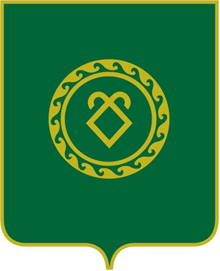 СОВЕТСЕЛЬСКОГО ПОСЕЛЕНИЯКАШКИНСКИЙ СЕЛЬСОВЕТМУНИЦИПАЛЬНОГО РАЙОНААСКИНСКИЙ РАЙОНРЕСПУБЛИКИ БАШКОРТОСТАН